ҠАРАР                                                                                 ПОСТАНОВЛЕНИЕ«27» июль 2021 й.                               № 45                           «27» июля 2021 г.О внесение изменений в Постановление администрации сельского поселения Староматинский сельсовет  муниципального района Бакалинский район Республики Башкортостан «Об утверждении Порядка администрирования доходов бюджета сельского поселения Староматинский сельсовет муниципального района Бакалинский район Республики Башкортостан, администрируемых администрацией сельского поселения Староматинский сельсовет муниципального района Бакалинский район Республики Башкортостан» от 21.12.2020 г. №87В соответствии с положениями Бюджетного кодекса Российской Федерации, п о с т а н о в л я ю:1. Внести в Постановление администрации сельского поселения Бакалинский сельсовет  муниципального района Бакалинский район Республики Башкортостан «Об утверждении Порядка администрирования доходов бюджета сельского поселенияСтароматинский сельсовет муниципального района Бакалинский район Республики Башкортостан, администрируемых администрацией сельского поселения Староматинский сельсовет муниципального района Бакалинский район Республики Башкортостан» от 21.12.2020 г. №87 следующие изменения:-в абзаце «а»  приложения к постановлению администрации сельского поселения Бакалинский сельсовет муниципального района Бакалинский район Республики Башкортостан дополнить следующий код бюджетной классификации:2. Настоящее Постановление вступает в силу с 01 января 2021года.3. Контроль за выполнением настоящего Постановления оставляю за собой.Глава сельского поселения Староматинский сельсовет муниципального районаБакалинский район Республики Башкортостан		                                                    Т.В.КудряшоваБашкортостан РеспубликаҺы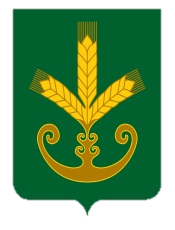 Бакалы районымуниципаль районыныңИςке Маты ауыл советыауыл биләмәһе Хакимиәте______________________________Республика БашкортостанАдминистрация сельского поселенияСтароматинский сельсоветмуниципального районаБакалинский район_______________________Код бюджетной классификацииНаименование дохода, источника финансирования дефицита бюджета791 20249999 10 0000 150Прочие межбюджетные трансферты, передаваемые бюджетам сельских поселений